Nom du client : ______________________________________    adresse : ______________________________   route de : ___________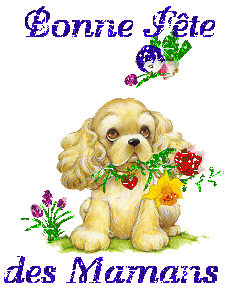                                                                               Menu de mai 2024           # de téléphone : ______________________Vous faites un X dans la case de droite pour chaque repas que vous choisissez.            SVP Remettre le menu complété au bénévole avant le 11 avrilN’oubliez pas la page suivante. Elle termine le mois.Chaque repas devra être payé à l’avance par chèque (à l’ordre de : Popote roulante Rive-Nord), en argent comptant (prévoyez le montant exact) ou par virement bancaire. Le coût d’un repas complet est de 7$ (inclut soupe et dessert). Un maximum de 5 repas par jour sera permis. Il. Il est aussi possible d’obtenir des plats congelés pour 6$. Si vous décidez d’annuler un repas pour une journée, il est très important de nous en aviser en téléphonant avant 8h du matin au 438-886-4734. Vous pouvez aussi nous écrire un courriel à : popoteroulanterivenord@hotmail.ca semaine du 29 avrilchoixsemaine du 6 maichoixchoixlundi  le 29 avril: lundi  le 29 avril: lundi le 6 mai:lundi le 6 mai:lundi le 6 mai:Croquettes de pouletCroquettes de thonPâtes sauce de la MerTournedos de poulet mercredi le 1er mai:     mercredi le 1er mai:    mercredi 8 mai: mercredi 8 mai: mercredi 8 mai: Pain de viandeFrittata aux saucissesBoulettes de porc sauce à l’ananasSandwich au Poulet jeudi le 2 mai:    jeudi le 2 mai:    jeudi le 9 mai: jeudi le 9 mai: jeudi le 9 mai: LasagnePâté chinoisPizza pepperoni et fromageBoulettes de porc sauce au brocolisemaine du 13 maisemaine du 13 maisemaine du 20 maisemaine du 20 maisemaine du 20 mailundi le 13 mai:lundi le 13 mai:lundi le 20 mai:lundi le 20 mai:lundi le 20 mai:Poisson blancPas de livraison : journée nationale des PatriotesPas de livraison : journée nationale des PatriotesPas de livraison : journée nationale des PatriotesSaucisses italienne doucePas de livraison : journée nationale des PatriotesPas de livraison : journée nationale des PatriotesPas de livraison : journée nationale des Patriotesmercredi le 15 mai:mercredi le 15 mai:mercredi le 22 mai:mercredi le 22 mai:mercredi le 22 mai:Pâté au pouletHamburger steakCasserole de bœufPâtes sauce au saumonjeudi le 16 mai: jeudi le 16 mai: jeudi le 23 mai:jeudi le 23 mai:jeudi le 23 mai:Sauce aux œufsPoulet au beurrePoulet au beurreSalade de pâtes et jambon (repas froid)Petit pain aux œufsPetit pain aux œufssemaine du 27 maichoixlundi le 27 mai:lundi le 27 mai:Pépites de poissonMacaroni chinoismercredi le 29 mai:mercredi le 29 mai:Boulettes de porc sauce aux champignonsÉtagé de poulet BBQjeudi le  30 mai:jeudi le  30 mai:Petit sous-marin au jambon (moutarde)Quiche Lorraine